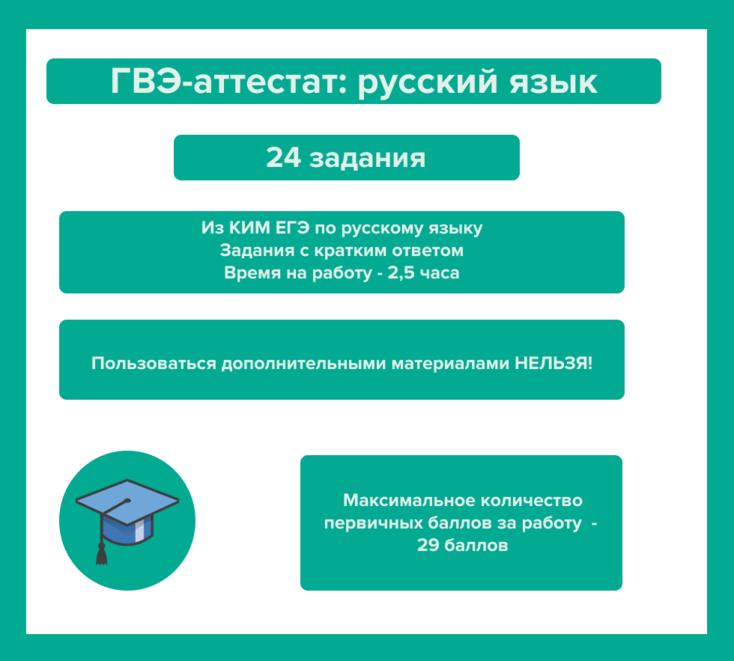 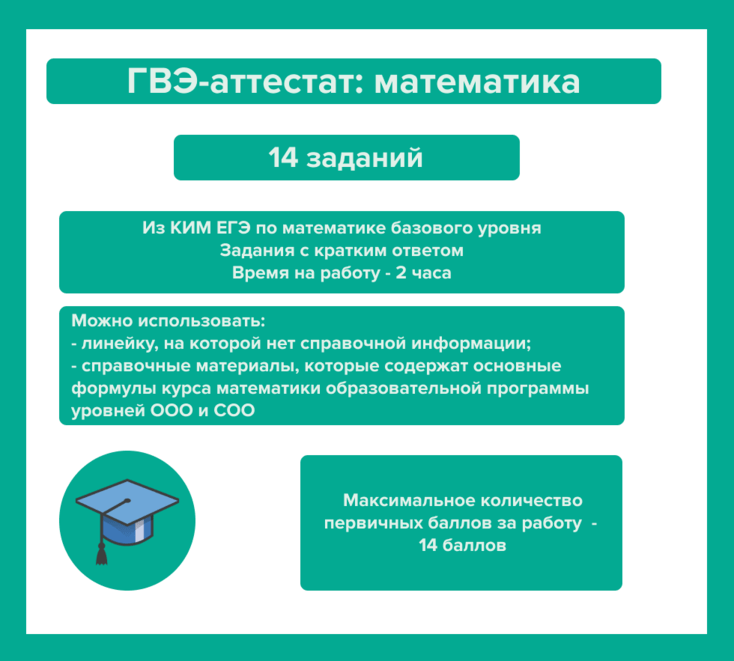 Как строится КИМ ГВЭ по русскому языкуВарианты КИМ ГВЭ-аттестат представляют собой упрощенный вариант КИМ ЕГЭ по русскому языку. Работу составили из заданий базовой сложности ЕГЭ. Ведомства полагают, что в сочетании с итоговым сочинением ГВЭ-аттестат покажет, насколько выпускники освоили школьную программу по русскому языку.Каждый вариант КИМ состоит из 24 заданий с кратким ответом. Ответ на задания нужно записать в виде цифры, последовательности цифр или слова/нескольких слов. В работе используют разновидности заданий с кратким ответом:задания на запись самостоятельно сформулированного правильного ответа;задания на выбор и запись одного или нескольких правильных ответов из предложенного перечня ответов.Во время ГВЭ-аттестат по русскому языку выпускник не может пользоваться никакими дополнительными материалами.Максимально за работу выпускник может получить 29 баллов. Время выполнения работы – 150 минут (2,5 часа).Посмотрите ниже шкалу перевода первичных баллов в отметку.Как строится КИМ ГВЭ по математикеВарианты КИМ состоят из 14 заданий с кратким ответом базового уровня сложности. Ответ записывают в виде целого числа, конечной десятичной дроби или последовательности цифр.Во время ГВЭ-аттестат по математике выпускник может использовать:линейку, на которой нет справочной информации;справочные материалы, которые содержат основные формулы курса математики образовательной программы уровней ООО и СОО.Максимально за работу выпускник может получить 14 первичных баллов. Время выполнения работы – 120 минут (2 часа).Посмотрите ниже шкалу перевода первичных баллов в отметку.Содержательные разделыКоличество заданийМаксимальный первичный баллПроцент максимального первичного балла за выполнение заданий данного раздела содержания от максимального первичного балла за всю работу, равного 29 балламРечь. Текст5517 Лексика и фразеология44 14Орфоэпические нормы11 3Речь. Нормы орфографии77 24Речь. Нормы пунктуации5621 Речь. Грамматические нормы2621 Итого2429 100Диапазон первичных баллов0–910–1617–2324–29Отметка по пятибалльной шкале«2»«3»«4»«5»Содержательные разделыКоличество заданийМаксимальный первичный баллПроцент максимального первичного балла за выполнение заданий данного раздела содержания от максимального первичного балла за всю работу, равного 29 балламАлгебра4429Уравнения и неравенства3321Функции117Начала математического анализа117Геометрия4429Элементы комбинаторики, статистики и теории вероятностей117Итого1414100Диапазон первичных баллов0–97–910–1213–14Отметка по пятибалльной шкале«2»«3»«4»«5»